Mano svajonių profesija       Nuo mažens norėjau kuo nors išsiskirti ir būti kuo nors ypatinga. Taip pat man visuomet patiko piešti, tačiau nenoriu, kad tai taptų mano nuolatiniu pragyvenimo šaltiniu.Tai tėra mano hobis, tačiau nemanau, kad jį kažkas pakeis. Visuomet svajojau, kad užaugusi noriu dirbti ne tik mėgstamą, bet ir tokį darbą, kuris padėtų žmonėms.      Atrodo, dar visai neseniai norėjau būti dizainere ir turėti savo drabužių tinklą. Nors manęs tai nelabai domina, tačiau manau, jog tokia profesija visuomet išliks kaip mano antras pasirinkimas, nes nuo pat mažumės mėgau drabužius ir patiko juos modeliuoti. Šiuo metu noriu būti gydytoja arba turėti profesiją, susijusią su medicina. Dar tiksliai neapsisprendžiau, kuo noriu būti, nes medicinos srityje yra begalė įvairiausių specialybių, tačiau ketinu įsigilinti į savo norus, gabumus ir suprasti, ko iš tiesų noriu. Noras būti gydytoja neatsirado atsitiktinai. To noriu todėl, kad esu praradus ne vieną artimą žmogų dar gerai jų nepažinus. Galbūt ateityje galėsiu išgelbėti  svarbaus žmogaus gyvybę. Taip pat norėčiau mokytis psichologiją ir taip pat padėti žmonėms, susiduriantiems su įvariomis problemomis.        Žinau, jog mano svajonės bei planai gali keistis dar ne kartą, kaip ir daugumai jaunų žmonių, tačiau dėl savo svajonių ketinu sunkiai mokytis, kad pasiekčiau kuo aukštesnių rezultatų ir galėčiau padėti kitiems. Ff  f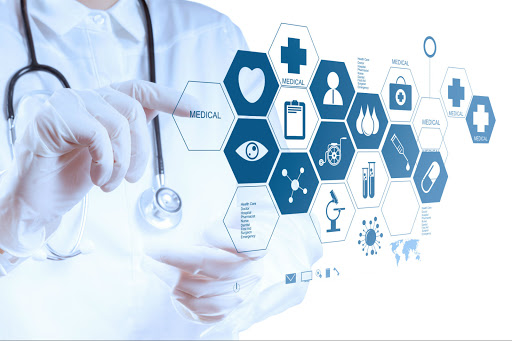 